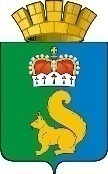 ПОСТАНОВЛЕНИЕАДМИНИСТРАЦИИ ГАРИНСКОГО ГОРОДСКОГО ОКРУГАВ соответствии со статьей Бюджетного кодекса Российской Федерации , Федеральным законом от 06.10.2003 г. № 131-ФЗ «Об общих принципах организации местного самоуправления в  Российской Федерации», Федеральным законом от 14.11.2002 г. № 161 «О государственных и муниципальных унитарных предприятиях», статьями 30,31 Федерального закона от 26.10.2002 г. № 127-ФЗ «О несостоятельности (банкротстве)», в связи с ликвидацией Отраслевого отдела благоустройства администрации Гаринского городского округа, руководствуясь Уставом Гаринского городского округа,ПОСТАНОВЛЯЮ:1. Пункт 4 Порядка предоставления субсидий из бюджета Гаринского городского округа на оказание финансовой помощи в целях предупреждения банкротства и восстановления платежеспособности муниципальных предприятий Гаринского  городского округа, утвержденного постановлением администрацией Гаринского городского округа от 17.08.2018 № 32 (в ред. от 18..09.2018г. № 80, от 08.11.2018г. № 170) изложить в следующей редакции:«4. Главный распорядитель бюджетных средств  Гаринского городского округа, является Администрация Гаринского городского округа (далее –Главный распорядитель). Получателем бюджетных средств, подведомственных главному распорядителю  бюджетных средств является Муниципальное казенное учреждение «Городское хозяйство» (далее - МКУ «Городское хозяйство»), которому доведены лимиты бюджетных обязательств на предоставление субсидий из бюджета Гаринского городского округа на оказание финансовой помощи в целях предупреждения банкротства и восстановления платежеспособности муниципальных предприятий Гаринского  городского округа». 2. Приложение № 2 Порядка в первой строчке первого абзаца слова «Отраслевой отдел благоустройства администрации Гаринского городского округа» заменить на «Муниципальное казенное учреждение «Городское хозяйство».          3. Настоящее постановление подлежит обязательному опубликованию (обнародованию).4. Контроль за исполнением настоящего постановления оставляю за собой.Глава    Гаринского городского округа                                                     С.Е. Величкоот 16.09.2019 г.п.г.т. Гари№ 397О внесении изменений в постановление администрации Гаринского городского округа от 17.08.2018 г. № 32 «Об утверждении Порядка предоставления субсидий из бюджета Гаринского городского округа на оказание финансовой помощи в целях предупреждения банкротства и восстановления платежеспособности муниципальных предприятий Гаринского  городского округа»(ред. от 18.09.2018 № 80, от 08.11.2018 № 170)